Assessment Guidance Risk AssessmentRisk AssessmentRisk AssessmentRisk AssessmentRisk AssessmentRisk Assessment for the activity ofWessex Sailing Club General Risk Assessment 2020-21Wessex Sailing Club General Risk Assessment 2020-21DateAugust 28 2020Unit/Faculty/DirectorateAssessorLine Manager/SupervisorSigned offPART A PART A PART A PART A PART A PART A PART A PART A PART A PART A PART A (1) Risk identification(1) Risk identification(1) Risk identification(2) Risk assessment(2) Risk assessment(2) Risk assessment(2) Risk assessment(3) Risk management(3) Risk management(3) Risk management(3) Risk managementHazardPotential ConsequencesWho might be harmed(user; those nearby; those in the vicinity; members of the public)InherentInherentInherentResidualResidualResidualFurther controls (use the risk hierarchy)HazardPotential ConsequencesWho might be harmed(user; those nearby; those in the vicinity; members of the public)LikelihoodImpactScoreControl measures (use the risk hierarchy)LikelihoodImpactScoreFurther controls (use the risk hierarchy)Medical Emergency (life threatening) eg. Heart attack, stroke or similarDeath/permanent disabilitySailors155Sailors are able to render assistance when required. Many club members are qualified first aiders.Mobile phone/VHF radio on site able to contact emergency services.155First aid / CPR to be administered as necessary.Drowning from capsize or falling overboardDeath/brain damageSailors155As per RYA guidelines, all members while on the water or pontoon must be wearing a buoyancy aid. (Standard: BS EN 393:1994 Lifejackets and personal buoyancy aids) Mobile phone/VHF radio on site able to contact emergency services.144First aid / CPR to be administered as necessary.Reefing or using ‘cutdown’ sails to ensure control while sailing in strong winds.Capsize resulting in crew trapped under boatDeath/brain damageSailors155Helm of boat in sufficiently competent to sail. Sailing areas are designated before session and usually are the only watercraft in area.The Rules of Sailing are mandatory and will be obeyed by all sailors. These are designed to minimise the risk of collision.155Helms and crews to ensure that they are competent to take avoiding action and do not present a hazard to other craft. Third party insurance to be held.Reefing or using ‘cutdown’ sails to ensure control while sailing in strong winds.First aid to be administered as necessaryInjury through being struck on the head by boom.Concussion, cuts, bruises.Low risk for experienced sailors.Medium risk for novice sailorsSailors133Only able to sail if demonstrated sufficient competency sailing (qualifications or assessment) or while under instruction from RYA Dinghy Instructor.Inexperienced sailors or those with medical condition to wear head protection at their discretion133First aid to be administered as necessaryReefing or using ‘cutdown’ sails to ensure control while sailing in strong winds.Hypothermia from immersion or exposure.Loss of limb. DeathSailors144Sailors must wear appropriate clothing for conditions (wetsuit, drysuit, gloves. etc).First aid kits contain “space blankets”.Sailing areas are within close reach of shore so able to transport patient quickly via sailboat or powerboat.133Sailors to ensure own welfare and to retire if affected to a degree that would hinder their recovery from capsize.First aid / CPR to be administered as necessary.Illness due to water contaminationDeath / disability. Illness.Sailor144Sailors to cover cuts with waterproof plasters. Water quality at regular session locations is good so risk of contaminated water is low.133Club members to be aware of potential hazard and need to state they have been in contact with lake/sea water area if seeking medical adviceInjuries from equipment on boat or slipping on surfacesConcussion, cuts, bruises.Low rising to medium in high windsSailors224Sailors to decide if conditions are suitable for sailing. Session will not proceed if too windy.Sailors ensure boats are adequately maintained and does not present a slip hazard where appropriate.122Reefing or using ‘cutdown’ sails to ensure control while sailing in strong winds.Injuries from boat to pontoon contact.Crushed hands/legs. BruisingSailors / people on Pontoons236Only able to sail if demonstrated sufficient competency sailing (qualifications or assessment) or while under instruction from RYA Dinghy Instructor.Most sessions very unlikely to come in contact with pontoon given usually launch from beach/lakeside.  Rules of sailing to be observed and care taken on approach to jetty.133Sailors must assess level of risk depending on conditions and act accordingly.Injuries from collision with other dinghiesCuts, brusies, abrasions, concussion.Sailors236Crews to take all reasonable precautions to avoid contact with other boats Observation of the rules of Sailing is mandatory and must be obeyed by all sailors. Third party insurance must be held.122Novice sailors to be under instruction by qualified RYA Dinghy Instructors or suitably experienced helms.High temperatures and strong sunshineHeatstroke, sunburn, eye damageSailors236High SPF sunscreen, hats, sunglasses with suitable UV rating, recommended to be worn. All unnecessary skin to be covered where possible.Fluid intake to be significant.122Sailors are advised to ensure enough water with them while sailing. First aid administered where necessary.COVID-19Illness, spreading virusSailorsSee COVID specific Risk assessmentPART B – Action PlanPART B – Action PlanPART B – Action PlanPART B – Action PlanPART B – Action PlanPART B – Action PlanPART B – Action PlanPART B – Action PlanRisk Assessment Action PlanRisk Assessment Action PlanRisk Assessment Action PlanRisk Assessment Action PlanRisk Assessment Action PlanRisk Assessment Action PlanRisk Assessment Action PlanRisk Assessment Action PlanPart no.Action to be taken, incl. CostBy whomTarget dateTarget dateReview dateOutcome at review dateOutcome at review dateUse of Lifejackets- Casual sailors and beginners who borrow lifejackets will be monitored by the Casual reps who will make sure they are not broken.Team race captains will make sure team racers wear them on the water during training.All SailorsJune 2021Monitor sailor’s skill level during first sessions to ensure the right level of support and guidance is given.Casual RepsJune 2021Give warning about potential injury areas (edge of dock, boom, launching and recovery) so people are more aware and careful around them.Captains and Casual RepsJune 2021Remind people to hydrate and wear sunscreen or sun protection when the temperatures are hot.Casual Reps and CaptainsJune 2021Ensure everyone is wearing proper clothing for the cold weather. (Casual Reps provide wetsuits for beginners and team race captains enforce the drysuit/ wetsuit rule when required)Casual Reps and CaptainsJune 2021Responsible manager’s signature: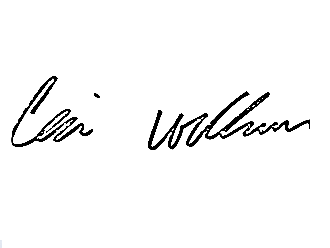 Responsible manager’s signature:Responsible manager’s signature:Responsible manager’s signature:Responsible manager’s signature:Responsible manager’s signature:Responsible manager’s signature:Responsible manager’s signature:Print name: Cecilia WollmannPrint name: Cecilia WollmannPrint name: Cecilia WollmannPrint name: Cecilia WollmannDate: August 27 2020Print name:Print name:DateEliminateRemove the hazard wherever possible which negates the need for further controlsIf this is not possible then explain whySubstituteReplace the hazard with one less hazardousIf not possible then explain whyPhysical controlsExamples: enclosure, fume cupboard, glove boxLikely to still require admin controls as wellAdmin controlsExamples: training, supervision, signagePersonal protectionExamples: respirators, safety specs, glovesLast resort as it only protects the individualLIKELIHOOD5510152025LIKELIHOOD448121620LIKELIHOOD33691215LIKELIHOOD2246810LIKELIHOOD11234512345IMPACTIMPACTIMPACTIMPACTIMPACTImpactImpactHealth & Safety1Trivial - insignificantVery minor injuries e.g. slight bruising2MinorInjuries or illness e.g. small cut or abrasion which require basic first aid treatment even in self-administered.  3ModerateInjuries or illness e.g. strain or sprain requiring first aid or medical support.  4Major Injuries or illness e.g. broken bone requiring medical support >24 hours and time off work >4 weeks.5Severe – extremely significantFatality or multiple serious injuries or illness requiring hospital admission or significant time off work.  LikelihoodLikelihood1Rare e.g. 1 in 100,000 chance or higher2Unlikely e.g. 1 in 10,000 chance or higher3Possible e.g. 1 in 1,000 chance or higher4Likely e.g. 1 in 100 chance or higher5Very Likely e.g. 1 in 10 chance or higher